Heylaba daar! Een dikke welcome back aan alle kapoenen en ouders. Jullie leiding heeft weer enorm veel zin om jullie de komende maanden te voorzien van een gewaagde, leuke, boeiende, deugnietachtige, kleurrijke zondagnamiddag. Onderstaand programma toont wat er jullie nog allemaal staat te gebeuren! 's ZONDAGS ter scoette,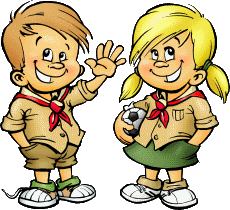 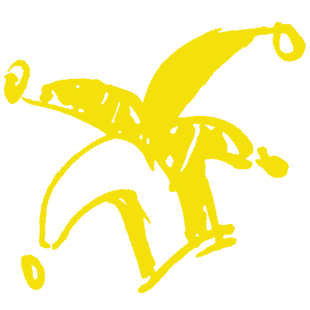 's Maandags ist van te moeten,Dinsdag schuieren,Woensdag luieren,Donderdag stoken, Vrijdag koken,Zaterdag flink in 't bad,Alle dag wat.11, 18, 25  januari en 1 februari: JINSTAGES: de jinners (17-jarigen) van onze scouts voorzien samen met enkele ervaren leiders een rijk gevulde namiddag voor de kapoenen. (14u tot 17u)8 februari:  De ‘echte’ leiding zijn uit hun blokgrot gekropen en terug in omloop. Tijd voor een strategisch spel…15 februari: Auw! Waarom doet mijn bil zo’n pijn? Het was een pijl van die vervelende Valentijn! De liefde hangt nog steeds in de lucht tijdens deze blind date-vergadering…<3 <3 <322 februari: Het grote tandartsspel: Het is nog steeds winter in de ogen van de tandartsassistente! Hopelijk kunnen de kapoenen daar wat aan doen….1 maart: Het hikkermikkerknikkerspel: Bots, rol, kaats, wie is de beste mikker met zijn knikker? 8 maart: Terwijl iedereen truffels verkoopt, spelen wij het mega, fantastische truffelverkoopspel! Het woord origineel is hier wel op de juiste plaats.  14 - 15 maart: Ik hoop dat je nu niet ziek bent, want het is kapoenenweekend! Infobrief volgt later…22 maart: Hocus, pocus port, ik zie dat het een leuke vergadering wordt…29 maart: De dieren uit het bos zijn boos! “Miserie, miserie, miserie!”, schreeuwen ze uit. Wat zou er toch aan de hand zijn?...